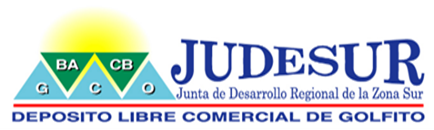 INDICEIntroducciónLos datos que se exponen en el presente informe corresponden a los resultados de la ejecución presupuestaria de la institución durante el período comprendido del 01 de octubre 31 de Diciembre del ejercicio económico 2016.El presente documento se elabora con el objetivo de atender los requerimientos externos establecidos en el cuerpo normativo que regula la materia presupuestaria; así como para que a nivel institucional se conozcan los resultados de la gestión institucional establecidos en el Plan Anual 2016 y el nivel de cumplimiento de los objetivos, metas y estrategias institucionales, desde la perspectiva financiero-presupuestaria. Aspectos relevantesReforma a la Ley de JudesurCon la derogación de la ley 7730 y la entrada en vigencia de la Ley 9356  a partir del 13 de junio del 2016, se establece una nueva modalidad de los componentes de los ingresos y la distribución de los recursos para la Junta de Desarrollo Regional de la Zona Sur, según se expone a continuación:ARTÍCULO 3.- La Junta de Desarrollo Regional de la Zona Sur (JUDESUR) contará con los siguientes recursos económicos:a) El impuesto establecido en el artículo 40 de la presente ley, el cual será recaudado por medio del Banco Central de Costa Rica o sus cajas auxiliares, al tramitarse la póliza de desalmacenaje en la aduana en cuanto a las importaciones, y con respecto a los productos de fabricación nacional, al confeccionar el fabricante la factura. Este impuesto será girado directamente a favor de JUDESUR, una vez deducidas las sumas que le corresponden por comisión bancaria.El Ministerio de Hacienda ejercerá las atribuciones de fiscalización y verificación, tanto en materia tributaria como aduanera, sobre el ingreso, la permanencia y el destino de las mercancías del Depósito. Para los efectos citados, JUDESUR queda autorizada para celebrar convenios con el Ministerio de Hacienda, a fin de coordinar y facilitar las funciones tributarias y aduaneras, y determinar las sumas anuales que transferirá para cubrir el costo de las tareas a cargo del citado Ministerio, dentro del Depósito Libre Comercial de Golfito.b) Los provenientes de alquileres de locales, erogaciones de concesionarios, otros alquileres varios, los productos remanentes de los locales y cualquier otro ingreso proveniente del Depósito Libre Comercial de Golfito, distinto al impuesto establecido en el inciso anterior.ARTÍCULO 59.- Los ingresos netos contemplados en el artículo 3 de esta ley se distribuirán de la siguiente manera:a) Hasta un quince por ciento (15%) de dichos ingresos netos, luego de deducir las comisiones bancarias y el pago del convenio con el Ministerio de Hacienda, se destinarán a gastos de administración, operación, funcionamiento, construcción y mantenimiento de la Junta de Desarrollo Regional de la Zona Sur (JUDESUR).b) Hasta un diez por ciento (10%) para la publicidad y el mercadeo, el equipamiento y el financiamiento de nuevos proyectos de infraestructura en las instalaciones del Depósito Libre Comercial de Golfito.c) Un diez por ciento (10%) para el establecimiento de un programa de becas para educación secundaria, técnica, superior u otras autorizadas por ley, a favor de estudiantes de escasos recursos que sean residentes de los cantones de Buenos Aires, Golfito, Osa, Corredores y Coto Brus, o bien, que se trasladen temporalmente, por razones estrictamente de estudio, fuera de estos cantones ante la oportunidad de preparación académica calificada que no se brinde en ellos, situación que debe ser debidamente motivada.El monto destinado por modalidad educativa deberá establecerse de conformidad con estudios técnicos que determinen la demanda existente para cada una de ellas. Las becas para educación superior serán reembolsables y el resto no reembolsables. JUDESUR velará por que la asignación de becas se distribuya entre los cantones de Golfito, Osa, Corredores, Coto Brus y Buenos Aires, en un porcentaje igual al veinte por ciento (20%) para cada uno de ellos.d) El saldo resultante, después de las rebajas practicadas conforme a los incisos anteriores, la Junta Directiva de JUDESUR lo deberá invertir directamente para financiar proyectos productivos o de interés social, comunal, deportivo, ambiental o de salud, que coadyuven al desarrollo económico o social de la zona, de conformidad con los fines y objetivos de JUDESUR, distribuyéndose entre los cantones de Golfito, Osa, Corredores, Coto Brus y Buenos Aires en un porcentaje igual al veinte por ciento (20%) para cada uno ellos.Lo anterior vino a significar que la institucón entró en una etapa de transición tanto financiero, estructural y  operativo a partir de la publicación de esta reforma. En el último semestre la institucion de igual manera sufre un cambio de Junta Directiva, ya que en virtud de la Intervención que el Gobierno había decretado en Octubre 2014, llegaría a su fin a partir de Setiembre del 2016; esto a su vez se articula con la entrada en vigencia de la nueva ley, representa para Judesur elementos importantes que marcan la gestión operacional y financiera institucional. Lo cual se ve evidenciado en los resultados presupuestarios que se presentan en este documento.Aspectos Generales El presente documento constituye el último informe presupuestario del año, el cual fue elaborado de conformidad con las directrices, lineamientos y disposiciones que regulan la materia presupuestaria en el sector público.El Presupuesto Ordinario de egresos del año 2016 fue aprobado por un monto de ¢ 7.769.864.217,30, mediante oficio N°18212 del 10 de diciembre 2015 de la Contraloría General de la República.  Además, se presentó el Presupuesto Extraordinario 01 2016, por un monto de  6.375.970.750,34, aprobado en oficio N°09461 del 15 de julio 2016.JUDESUR está conformada por cuatro programas, a saber:Programa de AdministraciónPrograma de DepositoPrograma de DesarrolloPrograma de Becas.Su asignación presupuestaria para el periodo es la siguiente:Variaciones presupuestariasDurante el cuarto trimestre se realizaron las siguientes modificaciones presupuestarias.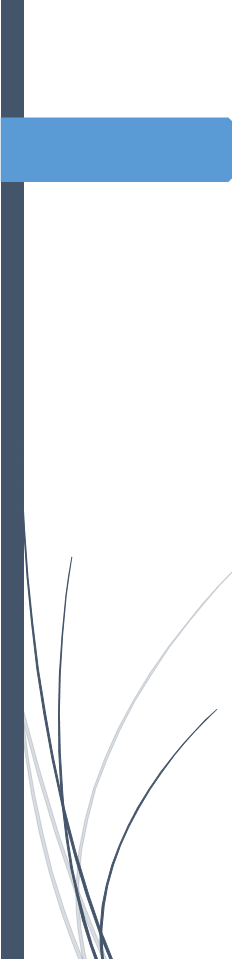 Los ingresos presupuestados de la Junta de Desarrollo Regional de la Zona Sur de la Proivincia de Puntarenas para el periodo 2016, asciende a la suma de 14.145.834.967,64. En el siguiente cuadro se muestra la ejecución de los ingresos al 31 de diciembre 2016, la cual asciende a un 349% del total presupuestado.Ingresos corrientesLos ingresos corrientes muestran una ejecución de ¢6.606.829.014,88 para un 107% en relación con el total de ingresos proyectados.La ejecución del IV trimestre asciende a un monto de ¢1.839.186.514.52 que representa un 30%.En relación con los ingresos tributarios, es importante considerar que si bien por este rubro se presentó a análisis del Ente Contralor el proyecto de presupuesto para el 2016 un monto de  ¢ 5.266.728.806,00. Al darse la improbación de la Partida “Cuentas Especiales” por ende las fuentes de financiamiento, el monto de este ingreso que se aprobó corresponde a ¢ 3.833.048.545,0, de este se recaudaron ¢ 3.790.345.018,00  cifra que representa un 99% del total de los recursos presupuestados. No obstante estos datos, y tomando en consideración la proyección del ingreso tributario por ¢5.266.728.806,00, el ingreso real fue de un 71.97 % de lo estimado.  Es importante mencionar que el efecto de la caída del ingreso tributario es producido por dos causas, la caída en el registro de visitas efectivas recibidas por el DLCG y el cambio a la Ley 9356, la cual para este periodo genera un detrimento de los ingresos esperados por un 4% en términos porcentuales (pasa del 18% a un 14% para el mes de junio), no obstante en términos reales esta caída del 4% representa una disminución del 20% de los ingresos tributarios esperados acumulados.Los ingresos no tributarios muestran una ejecución anual de ¢2.816.483.996.88, que representa un 119% de la estimación. Y una ejecución del IV trimestre por un monto de ¢1.140.254.197.52, que representa un 48% del total.A continuación se especifica el detalle de ingresos por partida:Ingresos por venta de servicios: Ingresaron 388.717.700.72 para un 28%. Este ingreso es producto de los alquileres de edificios y los parqueos, en el siguiente cuadro se observa la ejecución de cada uno de estos:Rentas de activos financieros esta compuesta principalmente por intereses sobre títulos valores del gobierno, intereses y otros, ingresaron ¢751.536.496.80 que representan un 92% del total presupuestado; esto debido a que los intereses generados por las inversiones en títulos valores fueron recibidos en este periodo.Ingresos de capitalMuestrean una ejecución de ¢432.865.123.71, que representa un 137% de lo presupuestado; es importante mencionar que para este rubro se presentó a análisis del Ente Contralor el proyecto de presupuesto para el 2016 un monto de ¢ 456.559.528,00. Al darse la improbación de la Partida “Cuentas Especiales”, por ende las fuentes de financiamiento, el monto de este ingreso que se aprobó corresponde a¢  315.262.468,04. El ingreso real al cuarto trimestre es de ¢120.920.261.38, reflejando un 38% de los ingresos aprobados. Ingresos de financiamientoLos recursos de financiamiento se derivan del superávit generado en el periodo 2015, superávit libre 1.370.687.706.13 y superávit especifico  18.720.879.719,55. Los egresos presupuestados de la Junta de Desarrollo Regional de la Zona Sur de la Proivincia de Puntarenas para el periodo 2016, asciende a la suma de 14.145.834.967,64. En el siguiente cuadro se muestra la ejecución de los egresos al 31 de diciembre 2016, la cual asciende a un 63% del total presupuestado.RemuneracionesJUDESUR cuenta con 48 plazas definidos en  de Puestos de , los cuales están aprobados por  de la Autoridad Presupuestaria. Para este rubro se presupuestó para el 2016 un monto de  1.019.956.168,00; el egreso ejecutado al IV Trimestre es de ¢ 270.673.594.81  que representa un 27%. ServiciosPara este rubro se presupuestó para el 2016 un monto de                   ¢  1.225.722.178,00, mediante modificación interna se reforzó con un monto de ¢ 128.370.000,00. El egreso ejecutado al cuarto trimestre es de ¢ 302.113.254,05, alcanzándose un 22% de la estimación. Materiales y suministros.Para este rubro se presupuestó para el 2016 un monto de                ¢86.073.000,00, mediante modificación se disminuyó en                     ¢ 8.343.488,67. El egreso real al cuarto trimestre es de ¢ 4.993.884,45, ejecutándose un 6%.  Activos financieros Para este rubro se determinó para el 2016 incorporar recursos por ¢1.269.131.253,00; compuesto por la estimación del Programa de Desarrollo por ¢  847.060.856,00 y Programa de Becas para créditos universitarios por un monto de ¢ 422.070.397,00. Mediante Presupuesto Extraordinario 01 2016, se incorporaron recursos por un monto de ¢100.000.000.00 en el programa de Desarrollo.El egreso ejecutado al cuarto trimestre ¢21.728.816,00; representa un 2%.  Bienes Duraderos.En este rubro se estimó ejecutar en el Presupuesto Ordinario un monto de ¢ 864.700.000,00. Mediante modificaciones presupuestarias se disminuyo, reflejándose ¢472.212.000,00. Al terminar el cuarto trimestre se refleja una ejecución de ¢86.475.768,72, que representa un 18%.Transferencias corrientesEn este rubro se estimó un monto de ¢ 1.038.499.628,30. Mediante presupuesto extraordinario 01 2016 y modificaciones se incorporaron ¢234.967.461,42 y ¢279.701.033,45 respectivamente, para un total de  ¢ 1.552.768.123,17.El egreso real al cuarto trimestre es de ¢ 484.793.623,79, ejecutándose un 31 % de la estimación.  Corresponden principalmente al pago del convenio con el Ministerio de Hacienda ¢ 105.408.915,24 y traslado del impuesto sobre ventas  recaudado en los parqueos ¢ 1.393.599,00, prestaciones legales por un monto de ¢ 9.953.277,15, transferencia corriente a personas para las becas de los estudiantes de secundaria de los 5 cantones ¢ 110.300.000,00  seguido del pago de indemnizaciones por un monto de ¢ 257.737.832,40.Transferencias de capital Por este rubro se estimó un monto de ¢ 2.272.181.990,00, mediante presupuesto extraordinario Nº01 se incorporaron recursos por un monto de  ¢6.031.003.288,92. El egreso real para el cuarto trimestre es de ¢ 2.672.845.646,98, ejecutándose un 32% de la estimación.  Anexo Nº 01Detalle de dietasII Semestre 2016Hechos relevantesDe acuerdo a lo  establecido en el artículo 10 de la ley 7730, la Junta Directiva de JUDESUR se compone por nueve miembros. Se les otorgan  las dietas que son calculadas de acuerdo a la Ley  N° 7138, Articulo 60 (Gaceta 233 del 24/11/1989). Mediante Decreto Nº 38650-MP-H-PLAN, publicado en la Gaceta Nº 194 del 8 de octubre 2014, se interviene JUDESUR, y se nombra  una Junta Interventora de cinco miembros.En la Gaceta Nº 113, del 13/06/2016, alcance 96, se publica la Ley 9356 “Ley Orgánica de la Junta de Desarrollo Regional de la Zona Sur de la provincia de Puntarenas (JUDESUR)”, la cual deroga la Ley 7730, y en los artículos 15 y 26 se establece lo siguiente:ARTÍCULO 15.- La Junta Directiva estará integrada por representantes de las siguientes instituciones y organizaciones de la zona Sur:Uno por las Asociaciones de Desarrollo Integral, electo por la Federación de Uniones Cantonales del Sur, cuyas asociaciones deberán tener domicilio en los cantones de la zona (Golfito, Corredores, Buenos Aires, Osa y Coto Brus). Esta misma Federación deberá nombrar un miembro suplente quien asumirá en caso de ausencia temporal o permanente del miembro propietario y por el periodo en el que fue nombrado el titular.b) Uno por las cooperativas, electo por la Unión de Cooperativas de la Zona Sur, cuyas cooperativas deberán tener domicilio en los cantones de la zona (Golfito, Corredores, Buenos Aires, Osa y Coto Brus). Esta misma Unión De Cooperativas deberá nombrar un miembro suplente quien asumirá en caso de ausencia temporal o permanente del miembro propietario y por el periodo en el que fue nombrado el titular.c) Uno por la Asociación de Concesionarios del Depósito Libre de Golfito.d) Uno por el Poder Ejecutivo, nombrado por el Consejo de Gobierno.e) Un representante por cada municipalidad de los cantones de Osa, Buenos Aires, Golfito, Corredores y Coto Brus, electo por el Concejo Municipal respectivo. Estos representantes deberán residir en el momento de la designación y durante el ejercicio del cargo en el respectivo cantón.f) Un representante de los pueblos indígenas existentes en los cinco cantones de cobertura de JUDESUR, escogido de conformidad con lo que establezca el Reglamento de la presente Ley. Esta misma agrupación indígena deberá nombrar un miembro suplente quien asumirá en caso de ausencia temporal o permanente del miembro propietario y por el periodo en el que fue nombrado el titular.g) Un representante de las organizaciones sociales de pequeños y medianos productores de bienes y servicios existentes en la región de cobertura geográfica de JUDESUR, escogido de conformidad con lo que establezca el Reglamento de la presente Ley. Estas mismas organizaciones sociales deberán nombrar un miembro suplente quien asumirá en caso de ausencia temporal o permanente del miembro propietario y por el periodo en el que fue nombrado el titular.ARTÍCULO 26.- Los miembros de la Junta Directiva que asistan a las sesiones, percibirán el pago de la totalidad de dietas por un máximo de cuatro sesiones ordinarias y hasta dos extraordinarias al mes, remuneradas con un monto de sesenta y tres mil quinientos colones (¢63.500,00) por sesión.El monto de las dietas de los miembros de la Junta Directiva se actualizará anualmente conforme al IPC.Sesiones realizadas  II SemestreDesglose pago de dietas II SemestreAnexo Nº 02INCENTIVOS SALARIALESII Semestre 2016Base LegalLa base Legal para el pago de estos pluses se describe a continuación:Dedicación exclusiva: Basados en DECRETO 23669-H Normas para la aplicación de la dedicación exclusiva para las Instituciones y Empresas Públicas, cubiertas por el ámbito de la Autoridad Presupuestaria.Carrera Profesional:  Decreto Nº 35352-H Con fundamento en las atribuciones que les confieren los artículos 140 incisos 3) y 18) y 146 de la Constitución Política; los artículos 25 inciso 1), 27 inciso 1) y 28 inciso 2) acápite b) de la Ley Nº 6227, Ley General de la Administración Pública de 2 de mayo de 1978 y sus reformas; los artículos 21, 23 y 24 de la Ley Nº 8131, Ley de la Administración Financiera de la República y Presupuestos Públicos de 18 de setiembre de 2001 y sus reformas; su Reglamento, el Decreto Ejecutivo Nº 32988-H-MP-PLAN de 31 de enero de 2006 y sus reformas; el Decreto Ejecutivo Nº 33048-H, Normas para la aplicación de la Carrera Profesional para las Entidades Públicas cubiertas por el ámbito de la Autoridad Presupuestaria de 17 de febrero de 2006 y la Resolución Nº DG-064-2008 de las doce horas de 28 de febrero de 2008 de la Dirección General de Servicio Civil.Prohibición: El fundamento legal de este rubro lo establece la Ley 8422 y el Reglamento Contra la Corrupción y el Enriquecimiento Ilícito, la cual en sus artículos 27 y 31, establece la retribución económica, por la prohibición de ejercer profesiones liberales, al personal que ocupe un puesto de jefatura en la proveeduría, con un porcentaje de 65% sobre el salario base, quien acorde con las funciones que desempeña le permite hacerse acreedor del plus en mención en términos de la restricción y la Jefatura del Departamento Financiero.Asimismo, la Ley 8292 “Ley General de Control Interno”, en su artículo 34 establece la creación del pago de Prohibición al personal de la Auditoría Interna, con un porcentaje de 65% sobre sueldo para cargos fijos, en el caso de JUDESUR, se incluye al Auditor Interno y tres profesionales. Ley contra la corrupción y el enriquecimiento ilícito en la función pública ley nº 8422Quinquenios: A los funcionarios que se le reconocen los quinquenios  ya que fueron adoptados según transitorio II de la Ley 7730 mediante movilidad horizontal del IC.T. A JUDESUR.PáginaIntroducción..............................................................3IngresosIngresos................................8Egresos Egresos ................................12Ejecucion de egresos por programaEjecucion de egresos por programa................................22PROGRAMAMONTO PRESUPUESTARIOPARTICIPACION RELATIVAADMINISTRACION-FINANCIERA1.326.436.140,969%DEPOSITO2.116.173.407,0015%DESARROLLO9.650.165.877,0068%BECAS1.053.059.542,687%TOTAL14.145.834.967,64100%Numero modificación MEMORANDOMONTO (¢)03-2016DEJ M 501 2016₡ 29.713.033,4504-2016DEJ M 556 2016₡  628.903.400,00MODIFICACIONADMINISTRACION%DEPOSITO%DESARROLLO%BECAS%039.300.000,000,71%5.370.197,360,25%15.042.836,090,43%0,00%0410.000.000,000,76%271.760.000,0012,84%343.913.400,009,84%3.230.000,000,38%INGRESOS CONSOLIDADOSINGRESOS CONSOLIDADOSINGRESOS CONSOLIDADOSINGRESOS CONSOLIDADOSAL 31 DICIEMBRE 2016AL 31 DICIEMBRE 2016AL 31 DICIEMBRE 2016AL 31 DICIEMBRE 2016PartidaPresupuesto 2016Presupuesto Extra 01Presupuesto DefinitivoINGRESOS CORRIENTES6.190.118.261,80-6.190.118.261,80INGRESOS DE CAPITAL315.262.468,04-315.262.468,04FINANCIAMIENTO1.264.483.487,466.375.970.750,347.640.454.237,807.769.864.217,306.375.970.750,3414.145.834.967,64EJECUCION DE INGRESOS POR TRIMESTRE EJECUCION DE INGRESOS POR TRIMESTRE EJECUCION DE INGRESOS POR TRIMESTRE EJECUCION DE INGRESOS POR TRIMESTRE EJECUCION DE INGRESOS POR TRIMESTRE EJECUCION DE INGRESOS POR TRIMESTRE EJECUCION DE INGRESOS POR TRIMESTRE AL 31 DICIEMBRE 2016AL 31 DICIEMBRE 2016AL 31 DICIEMBRE 2016AL 31 DICIEMBRE 2016AL 31 DICIEMBRE 2016AL 31 DICIEMBRE 2016AL 31 DICIEMBRE 2016PartidaPresupuesto DefinitivoI SemestreIII TrimestreIV  TrimestreTotal ejecucionINGRESOS CORRIENTES6.190.118.261,803.344.955.639,341.422.686.861,021.839.186.514,5230%6.606.829.014,88INGRESOS TRIBUTARIOS3.833.048.545,002.279.388.212,00812.024.489,00698.932.317,0018%3.790.345.018,00INGRESOS NO TRIBUTARIOS2.357.069.716,811.065.567.427,34610.662.372,021.140.254.197,5248%2.816.483.996,88Venta de Bienes y Servicios1.543.532.648,00741.861.441,72362.513.709,58388.717.700,7225%1.493.092.852,02Renta de activos financieros813.537.068,81323.705.985,62248.148.662,44751.536.496,8092%1.323.391.144,86-INGRESOS DE CAPITAL315.262.468,04236.754.079,8275.190.782,51120.920.261,3838%432.865.123,71Recuperacion de prestamos315.262.468,04236.754.079,8275.190.782,51120.920.261,3838%432.865.123,71FINANCIAMIENTO7.640.454.237,8020.091.567.425,68--0%20.091.567.425,68Recursos de vigencias anteriores7.640.454.237,8020.091.567.425,68--0%20.091.567.425,68Superavit libre622.828.504,961.370.687.706,13--0%1.370.687.706,13Superavit especifico Becas207.458.463,84959.738.838,14--0%959.738.838,14Superavit especifico Desarrollo6.810.167.269,0017.761.140.881,41--0%17.761.140.881,4114.145.834.967,6423.673.277.144,851.497.877.643,531.960.106.775,9014%27.131.261.564,28DescripciónPresupuestoIngreso real IV Trimestre%Venta de Bienes y Servicios1.543.532.648,00388.717.700,7225%Alquiler de edificios e instalaciones1.489.482.648,00372.067.308,7225%Venta de otros servicios (parqueos)54.050.000,0016.650.392,0031%CONSOLIDADO DE EGRESOSCONSOLIDADO DE EGRESOSCONSOLIDADO DE EGRESOSCONSOLIDADO DE EGRESOSAL 31 DICIEMBRE 2016AL 31 DICIEMBRE 2016AL 31 DICIEMBRE 2016AL 31 DICIEMBRE 2016PARTIDAPRESUPUESTO 2016PRESUPUESTO EXTRAORDINARIO 01-2016PRESUPUESTO DEFINITIVO 2016REMUNERACIONES1.013.956.168,00-1.016.716.623,22SERVICIOS1.225.722.178,00-1.354.092.178,00MATERIALES Y SUMINISTROS86.073.000,00-77.729.511,33ACTIVOS FINANCIEROS1.269.131.253,00100.000.000,001.369.131.253,00BIENES DURADEROS864.700.000,0010.000.000,00472.212.000,00TRANSFERENCIAS CORRIENTES1.038.099.628,30234.967.461,421.552.768.123,17TRANSFERENCIAS DE CAPITAL2.272.181.990,006.031.003.288,928.303.185.278,92TOTAL7.769.864.217,306.375.970.750,3414.145.834.967,64EJECUCION DE  EGRESOS POR TRIMESTREEJECUCION DE  EGRESOS POR TRIMESTREEJECUCION DE  EGRESOS POR TRIMESTREEJECUCION DE  EGRESOS POR TRIMESTREEJECUCION DE  EGRESOS POR TRIMESTREEJECUCION DE  EGRESOS POR TRIMESTREEJECUCION DE  EGRESOS POR TRIMESTREEJECUCION DE  EGRESOS POR TRIMESTREEJECUCION DE  EGRESOS POR TRIMESTREEJECUCION DE  EGRESOS POR TRIMESTREEJECUCION DE  EGRESOS POR TRIMESTREAL 31 DICIEMBRE 2016AL 31 DICIEMBRE 2016AL 31 DICIEMBRE 2016AL 31 DICIEMBRE 2016AL 31 DICIEMBRE 2016AL 31 DICIEMBRE 2016AL 31 DICIEMBRE 2016AL 31 DICIEMBRE 2016AL 31 DICIEMBRE 2016AL 31 DICIEMBRE 2016AL 31 DICIEMBRE 2016PARTIDAPRESUPUESTO 2016PRESUPUESTO EXTRAORDINARIO 01-2016PRESUPUESTO DEFINITIVO 2016EJECUCION          I TRIMESTRE   2016EJECUCION           II TRIMESTRE 2016III TRIMESTRE 2016IV TRIMESTRE 2016% IV TrimestreTOTAL EJECUCION% EJECUCIONREMUNERACIONES1.013.956.168,00-1.016.716.623,22250.506.434,70200.666.327,95216.470.318,99270.673.594,8127%938.316.676,4592%SERVICIOS1.225.722.178,00-1.354.092.178,00165.435.955,06292.770.850,77266.456.402,02302.113.254,0522%1.026.776.461,9076%MATERIALES Y SUMINISTROS86.073.000,00-77.729.511,337.807.991,585.907.793,873.787.148,894.993.884,456%22.496.818,7929%ACTIVOS FINANCIEROS1.269.131.253,00100.000.000,001.369.131.253,0039.019.634,73838.601.249,4130.510.710,8121.728.816,002%929.860.410,9568%BIENES DURADEROS864.700.000,0010.000.000,00472.212.000,0019.990,0154.629.712,62122.635.642,4486.475.768,7218%263.761.113,7956%TRANSFERENCIAS CORRIENTES1.038.099.628,30234.967.461,421.552.768.123,17447.586.507,64229.001.841,24303.931.020,79484.793.623,7931%1.465.312.993,4694%TRANSFERENCIAS DE CAPITAL2.272.181.990,006.031.003.288,928.303.185.278,92140.959.864,00595.792.504,52913.955.786,792.672.845.646,9832%4.323.553.802,2952%TOTAL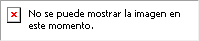 7.769.864.217,306.375.970.750,3414.145.834.967,641.051.336.377,722.217.370.280,381.857.747.030,733.843.624.588,8027%8.970.078.277,6363%PROYECTOS PRESUPUESTO ORDINARIO 2016PROYECTOS PRESUPUESTO ORDINARIO 2016PROYECTOS PRESUPUESTO ORDINARIO 2016PROYECTOS PRESUPUESTO ORDINARIO 2016PROYECTOS PRESUPUESTO ORDINARIO 2016Descripción de la MetaAvance total MetaAvance total PresupuestoPresupuesto 2016Pendiente 2016Obra de mantenimiento mayor y obra nueva menor  Iera Etapa 216-02-NR Escuela Tres Ríos88%4.764.080,6236.998.434,0032.234.353,38Remodelación de las instalaciones del antiguo Liceo del Pacífico sur para la apertura de un centro de formación del INA en Puerto Cortés 219-02-NR86%-492.348.487,75492.348.487,75Construcción de dos Aulas Coto Brus 210-04-NR Escuela La Isla100%28.391.927,6328.391.927,63-Construcción de Gimnasio Multiuso 240-05-NR Liceo de Térraba100%139.189.707,47139.189.707,47-Caminos de Liderazgo 034-06-PR-NR GAT SUR BAJO96%165.909.300,00224.105.856,0058.196.556,00Estudio de factibilidad para implementación de un centro de valor agregado 035-06-PR-NR GAT SUR ALTO96%39.518.500,0056.455.000,0016.936.500,00Construcción de Gimnasio Liceo de Comte 172-01-NR100%140.959.864,00140.959.864,00-Mejoramiento de la educaciòn de las ciencias en colegios y liceos de la zona sur 219-01-NR Fundación Universidad de Golfito43%-86.947.520,0086.947.520,00Construcción de Salón de Actos 197-02-NR Escuela Once de Abril100%43.274.366,8843.274.366,88-Compra de lote y construcción de área de salud y lavandería 218-02-NR Asoc Hogar de Ancianos de Palmar Sur100%98.832.500,1898.832.500,18-Diseño y construcción del edificio de la Delegación Policial de Laurel de Corredores 211-03-NR90%237.152.525,86809.254.144,06572.101.618,20Implementacion del proyecto conectandose (una computadora por niño) 021-06-PR-NR99%107.327.146,00115.424.181,008.097.035,00Totales Generales66%627.546.402,921.294.692.576,12667.146.173,20PROYECTOS PRESUPUESTO EXTRAORDINARIO 01-2016PROYECTOS PRESUPUESTO EXTRAORDINARIO 01-2016PROYECTOS PRESUPUESTO EXTRAORDINARIO 01-2016PROYECTOS PRESUPUESTO EXTRAORDINARIO 01-2016PROYECTOS PRESUPUESTO EXTRAORDINARIO 01-2016Descripción de la MetaAvance total MetaAvance total PresupuestoPresupuesto 2016Pendiente 2016Construcción de nueva infraestructura y ampliación. Escuela La Independencia. 225-01-NR95%78.178.254,70115.985.819,5437.807.564,84Mejoras en la superficie de ruedo en el sistema de drenajes con la construcción de cuatro puentes en el camino cantonal, con  codigo 6-07-209 Ent. R.N. 611 de Comte (Super Sumary) a Alto Comte. GAT BAJO. 226-01-NR86%14.678.000,00304.548.235,50289.870.235,50Ampliación de instalaciones del Hogar de Ancianos de Golfito. 227-01-NR86%275.117.864,08275.117.864,08-Construcción del acueducto integrado del sector costero de Bahía Pavones. ASADA Las Gemelas. 229-01-NR100%94.267.480,7994.267.480,79-Construcción de obras varias y mantenimiento correctivo de las instalaciones del Centro de Atención Diurna para el Adulto Mayor Península de Osa. 231-01-NR100%80.765.219,1980.765.219,19-Remodelación de las instalaciones del antiguo Liceo del Pacífico sur para la apertura de un centro de formación del INA en Puerto Cortés. 219-02-NR86%-100.545.704,25100.545.704,25Compra de inmueble. Unión Cantonal Asociaciones de Osa. 222-02-NR71%-57.699.114,0157.699.114,01Construcción 2da etapa centro de visitantes del sitio arqueológico finca 6 y de la infraestructura de soporte para los cuatro sitios declarados patrimonio de la humanidad en la Península de Osa. GAT BAJO. 224-02-NR71%-4.978.870,854.978.870,85Compra de lote y construcción de hogar para el adulto mayor en Ciudad Cortés. 229-02-NR71%-150.000.000,00150.000.000,00Construir y equipar un centro de informática e instalar una malla para su protección. Escuela El Triunfo. 199-03-NR93%25.264.305,7150.804.124,1625.539.818,45Módulo de investigación; dos laboratorios para el análisis de aguas y suelos. UNED. 209-03-NR57%-250.000.000,00250.000.000,00Construcción EBAIS Paso Canoas. CCSS. 212-03-NR93%142.391.761,12283.215.360,00140.823.598,88Compra de terreno, Colegio Humanístico. 213-03-NR100%213.411.122,67213.411.122,67-Contrucción de un gimnasio multiuso en las intalaciones del Liceo Experimental Bilingüe de Agua Buena. 189-04-NR100%150.975.740,32150.975.740,32-Compra de terreno para desarrollo comunal en FilaTigre de Pittier, ADI. 232-04-NR100%131.963.157,00131.963.157,00-Compra de vehículo 4x4 y equipo fisioterapeútico, Hogar Ancianos Coto Brus. 233-04-NR100%40.000.000,0040.000.000,00-Implementación de soluciones tecnológicas para el apoyo en el proceso de enseñanza. Colegio Jorge Volio. 234-04-NR86%87.096.820,8087.096.820,80-Fomento a la producción apícola en Coto Brus mediante el establecimiento de 3 000 colmenas, con su plan de mantenimiento transporte y comercialización en beneficio de la Asociación de Desarrollo Específica para la producción de Apicultura de Sabalito Coto Brus. GAT ALTO. 235-04-NR96%222.068.094,38317.240.134,8395.172.040,45Compra de un terreno en San Vito para la construcción del Centro Universitario de la UNED. 238-04-NR57%-185.572.120,91185.572.120,91Construcción de acera perimetral y parqueo exterior. Hogar de Ancianos de Coto Brus. 240-04-NR71%-90.507.866,9490.507.866,94Fortalecimiento de la capacidad productiva utilizando una estrategia de producciòn ambiental sostenible y económicamente viable de las fincas lecheras en el distrito Brunka en Buenos Aires. ASOMUTRA. 006-05-NR-R86%51.319.620,7451.319.620,74-II etapa construcción de las obras físicas y sitema hidráulico de la estación experimental acuícola del Sur. CAC Buenos Aires. 237-05-NR71%-148.294.119,84148.294.119,84Construcción y equipamiento de planta procesadora de granos y semillas básicos. ASOPRO Buenos Aires. 245-05-NR100%33.165.001,2733.165.001,27-Construcción EBAIS Santa Cruz. CCSS. 249-05-NR93%142.391.761,12283.215.360,00140.823.598,88Establecimiento de línea agroindustrial para el empaque, almacenamiento y comercialización de frijol. ASOPRO Concepción. 251-05-NR71%-57.290.935,9057.290.935,90Fortalecimietno del área musical y mobiliario para el saón de actos. Escuela Rogelio Fernández. 258-05-NR100%21.745.658,2121.745.658,21-Construcción de módulos habitacionales para el Adulto Mayor en pobreza extrema y riesgo social. Hogar Ancianos Buenos Aires. 261-05-NR86%65.534.376,1965.534.376,19-Adquisición de 12 ambulancias doble tracción debidamente equipadas. CRC. 032-06-PR-NR100%343.913.400,00343.913.400,00-Compra e instalación de micro medidores para 19 entes operadores de los cantones de la Zona Sur. ASADA Gutiérrez Brown. 040-06-PR-NR100%151.123.837,50151.123.837,50-Establecimiento de una unidad ejecutora Zona Baja para la operatividad del convenio JUDESUR -MTSS en el marco del programa Germinadora de Empresas. GAT BAJO. 041-06-PR-NR84%270.612.500,00308.975.000,0038.362.500,00Establecimiento de una unidad ejecutora Zona Alta para la operatividad del convenio JUDESUR -MTSS en el marco del programa Germinadora de Empresas. GAT ALTO. 042-06-PR-NR98%274.806.142,86313.846.979,5939.040.836,73Compra de materiales y alquiler de helicóptero para la construcción de sistemas de acueducrto en la comunidades de Alto Buriki, Alto Río Claro, Las Vegas, Santa Rosa, El Progreso, Los Plancitos, Altamira de Punta Burica, Alto Corona, y Guaymi de Punta Burica. GAT BAJO. 045-06-PR-NR100%327.178.367,25327.178.367,25-Proyecto para el mejoramiento de las condiciones de visitación turística, empleabilidad y conservación de las áreas silvestres protegidas del Pacífico Sur. FUNDACION CORCOVADO. 00062-06-NR71%-258.671.503,20258.671.503,20Contrucción de gimnasio para el Liceo Académico de Comte, Adenda al convenio. 172-01-NR100%58.591.010,5058.591.010,50-Paseo Marino Golfito. Cámara de Turismo. 221-01-NR43%-228.734.500,00228.734.500,00Diseño y construcción del edificio de la Delegación Policial de Laurel de Corredores. GAT ALTO. 211-03-NR29%-237.152.525,86237.152.525,86Construcción de comedor y batería sanitaria. Escuela Valle Azul. 207-04-NR100%21.674.387,0021.674.387,00-Implementacion del proyecto conectandose (una computadora por niño). FQT. 021-06-PR-NR43%-107.327.146,00107.327.146,00Construcción de la Red de Turismo Rural Comunitario Sostenible del Sur (Cantones de Coto Brus, Corredores, Osa, Golfito y Buenos Aires. COOPRENA. 026-06-PR-NR43%-28.584.804,0028.584.804,004.323.553.802,298.303.215.278,923.979.661.476,63EjecutadoPresupuestoPendienteEGRESOS PROGRAMA DE ADMINISTRACION EGRESOS PROGRAMA DE ADMINISTRACION EGRESOS PROGRAMA DE ADMINISTRACION EGRESOS PROGRAMA DE ADMINISTRACION EGRESOS PROGRAMA DE ADMINISTRACION EGRESOS PROGRAMA DE ADMINISTRACION EGRESOS PROGRAMA DE ADMINISTRACION EGRESOS PROGRAMA DE ADMINISTRACION EGRESOS PROGRAMA DE ADMINISTRACION EGRESOS PROGRAMA DE ADMINISTRACION EGRESOS PROGRAMA DE ADMINISTRACION  INFORME DE EJECUCIÓN PRESUPUESTARIA  INFORME DE EJECUCIÓN PRESUPUESTARIA  INFORME DE EJECUCIÓN PRESUPUESTARIA  INFORME DE EJECUCIÓN PRESUPUESTARIA  INFORME DE EJECUCIÓN PRESUPUESTARIA  INFORME DE EJECUCIÓN PRESUPUESTARIA  INFORME DE EJECUCIÓN PRESUPUESTARIA  INFORME DE EJECUCIÓN PRESUPUESTARIA  INFORME DE EJECUCIÓN PRESUPUESTARIA  INFORME DE EJECUCIÓN PRESUPUESTARIA  INFORME DE EJECUCIÓN PRESUPUESTARIA  AL 31 DICIEMBRE 2016  AL 31 DICIEMBRE 2016  AL 31 DICIEMBRE 2016  AL 31 DICIEMBRE 2016  AL 31 DICIEMBRE 2016  AL 31 DICIEMBRE 2016  AL 31 DICIEMBRE 2016  AL 31 DICIEMBRE 2016  AL 31 DICIEMBRE 2016  AL 31 DICIEMBRE 2016  AL 31 DICIEMBRE 2016 PARTIDAPRESUPUESTO 2016MODIFICACIONES    2016MODIFICACIONES    2016PRESUPUESTO DEFINITIVO 2016EJECUCION          I TRIMESTRE   2016EJECUCION          II TRIMESTRE   2016EJECUCION           III TRIMESTRE 2016EJECUCION             IV TRIMESTRE 2016TOTAL EJECUCIONSALDO REAL 2016PARTIDAPRESUPUESTO 2016EJECUCION          I TRIMESTRE   2016EJECUCION          II TRIMESTRE   2016EJECUCION           III TRIMESTRE 2016EJECUCION             IV TRIMESTRE 2016TOTAL EJECUCIONSALDO REAL 2016Remuneraciones591.846.492,00(7.300.000,00)(7.300.000,00)584.546.492,00138.241.841,79110.839.949,95122.339.690,54153.102.249,22524.523.731,5060.022.760,50Remuneraciones Basicas222.482.580,00(2.263.945,80)(2.263.945,80)220.218.634,2049.661.920,8052.551.698,3354.192.751,4850.458.114,22206.864.484,8313.354.149,37Sueldos cargos fijos201.880.577,00(2.263.945,80)(2.263.945,80)199.616.631,2042.885.285,7846.037.144,6447.717.763,5849.654.365,35186.294.559,3513.322.071,85Suplencias20.602.003,00--20.602.003,006.776.635,026.514.553,696.474.987,90803.748,8720.569.925,4832.077,52Remuneraciones Eventuales21.238.848,00--21.238.848,002.601.717,003.294.361,854.635.500,008.509.000,0019.040.578,852.198.269,15Dietas Consejo Direc.21.238.848,00--21.238.848,002.601.717,003.294.361,854.635.500,008.509.000,0019.040.578,852.198.269,15Incentivos Salariales222.371.477,00(5.286.054,20)(5.286.054,20)217.085.422,8058.694.414,1134.930.034,4935.496.497,9160.377.196,98189.498.143,4927.587.279,31Retribucion por años servidos42.261.524,00--42.261.524,008.194.668,288.752.097,718.611.783,738.023.238,7633.581.788,488.679.735,52Restriccion al ejercicio liberal de la profesion92.930.075,00--92.930.075,0020.387.041,1921.909.982,5122.784.874,9421.239.545,6286.321.444,266.608.630,74Décimo Tercer Mes33.086.772,00--33.086.772,00-110.490,24-27.248.668,3627.359.158,605.727.613,40Salario Escolar32.689.573,00(5.286.054,20)(5.286.054,20)27.403.518,8026.338.485,3365.631,69--26.404.117,02999.401,78Otros Incentivos21.403.533,00--21.403.533,003.774.219,314.091.832,344.099.839,243.865.744,2415.831.635,135.571.897,87Contribuciones Patronales al Desarrollo y la Seguridad Social66.531.039,00200.000,00200.000,0066.731.039,0013.966.799,3110.062.134,8815.176.272,3719.074.689,7058.279.896,268.451.142,74Contribucion Patronal al Seguro de Salud de la Caja Costarricense del Seguro Social 36.741.014,00--36.741.014,007.713.008,315.518.613,258.380.926,0910.533.783,4032.146.331,054.594.682,95Contribucion Patronal al Instituto Mixto de Ayuda Social  1.986.005,00100.000,00100.000,002.086.005,00416.919,46367.273,40453.023,07569.393,771.806.609,70279.395,30Contribucion Patronal al Instituto Nacional de Aprendizaje 5.958.005,0050.000,0050.000,006.008.005,001.250.758,26894.910,401.359.069,251.708.181,205.212.919,11795.085,89Contribucion Patronal al Fondo de Desarrollo Social y Asignaciones Familiares19.860.009,00--19.860.009,004.169.193,692.983.034,264.530.230,445.693.937,2217.376.395,612.483.613,39Contribucion Patronal al Banco Popular y de Desarrollo Comunal 1.986.006,0050.000,0050.000,002.036.006,00416.919,59298.303,57453.023,52569.394,111.737.640,79298.365,21Contribuciones Patronales a  Fondos de Pensiones y Otros Fondos de Capitalizacion59.222.548,0050.000,0050.000,0059.272.548,0013.316.990,5710.001.720,4012.838.668,7814.683.248,3250.840.628,078.431.919,93Contribucion Patronal al Seguro de Pensiones de la Caja Costarricense del Seguro Social 20.177.768,00--20.177.768,004.235.900,633.030.762,634.602.713,835.785.039,9917.654.417,082.523.350,92Aporte Patronal al Regimen Obligatorio de Pensiones Complementarias 5.958.005,0050.000,0050.000,006.008.005,001.250.758,26894.910,401.359.069,251.708.181,205.212.919,11795.085,89Aporte Patronal al Fondo de Capitalizacion Laboral11.916.005,00--11.916.005,002.501.516,181.789.820,502.718.138,303.416.362,4210.425.837,401.490.167,60Contribucion Patronal a fondos administrados por entes privados (Asociacion Solidarista)21.170.770,00--21.170.770,005.328.815,504.286.226,874.158.747,403.773.664,7117.547.454,483.623.315,52SERVICIOS239.452.806,00(3.550.000,00)(3.550.000,00)235.902.806,0027.179.464,1050.937.078,5718.848.882,8928.473.393,88125.438.819,44110.463.986,56Alquileres21.472.300,00(1.750.000,00)(1.750.000,00)19.722.300,00-3.959.282,40-3.959.282,407.918.564,8011.803.735,20Alquiler de Edificios, Locales y Terrenos10.472.300,00--10.472.300,003.959.282,40-3.959.282,407.918.564,802.553.735,20Alquiler de maquinaria, equipo y mobiliario11.000.000,00(1.750.000,00)(1.750.000,00)9.250.000,00----9.250.000,00Servicios Basicos12.560.000,001.300.000,001.300.000,0013.860.000,002.731.943,002.052.745,002.786.825,002.379.500,009.951.013,003.908.987,00Servicio de Energía Eléctrica8.300.000,00--8.300.000,001.985.228,00668.615,001.446.200,00527.280,004.627.323,003.672.677,00Servicio de Correo310.000,00--310.000,0089.310,0052.520,0060.270,0034.370,00236.470,0073.530,00Servicio de Telecomunicaciones3.950.000,001.300.000,001.300.000,005.250.000,00657.405,001.331.610,001.280.355,001.817.850,005.087.220,00162.780,00Servicios Comerciales y Financieros4.237.491,00300.000,00300.000,004.537.491,00759.061,201.667.548,68219.454,50170.246,002.816.310,381.721.180,62Informacion2.584.000,00--2.584.000,00524.470,001.521.470,0070.590,00153.010,002.269.540,00314.460,00Impresión, encuadernacion y otros500.000,00--500.000,00122.553,00112.000,00129.950,0015.000,00379.503,00120.497,00Comisiones y gastos por servicios financieros y comerciales1.153.491,00--1.153.491,0040.190,201.086,007.749,502.236,0051.261,701.102.229,30Servicios de transferencia electronica de informacion300.000,00300.000,00300.000,0071.848,0032.992,6811.165,00116.005,68183.994,32Servicios de Gestion y Apoyo160.263.015,00(3.800.000,00)(3.800.000,00)156.463.015,0018.857.696,0038.061.113,3011.049.432,4014.753.996,3982.722.238,0973.740.776,91Servicios Juridicos79.263.015,00(10.000.000,00)(10.000.000,00)69.263.015,0011.657.958,0018.061.113,309.471.592,407.314.008,3946.504.672,0922.758.342,91Servicios de ingenieria50.000.000,00(5.000.000,00)(5.000.000,00)45.000.000,00----45.000.000,00Servicios ciencias economicas31.000.000,003.700.000,003.700.000,0034.700.000,007.199.738,0020.000.000,001.577.840,0028.777.578,005.922.422,00Servicios de desarrollo de sistemas informaticos7.500.000,007.500.000,007.500.000,00--7.439.988,007.439.988,0060.012,00Otros servicios de gestion y apoyo--------Gastos de Viaje y de Transporte4.850.000,00--4.850.000,00685.015,001.276.840,00545.540,00544.240,003.051.635,001.798.365,00Transporte dentro del país1.350.000,00--1.350.000,00114.565,0087.200,0040.710,0085.420,00327.895,001.022.105,00Viaticos dentro país3.500.000,00--3.500.000,00570.450,001.189.640,00504.830,00458.820,002.723.740,00776.260,00Seguros, Reaseguros y Otras Obligaciones10.200.000,00--10.200.000,002.712.019,00-2.403.761,003.216.687,808.332.467,801.867.532,20Seguros10.200.000,00--10.200.000,002.712.019,00-2.403.761,003.216.687,808.332.467,801.867.532,20Capacitacion y Protocolo5.100.000,00--5.100.000,00-1.440.000,00663.579,70-2.103.579,702.996.420,30Actividades de Capacitacion5.100.000,00--5.100.000,001.440.000,00663.579,702.103.579,702.996.420,30Mantenimiento y Reparacion14.200.000,00--14.200.000,00818.661,902.076.829,291.091.570,291.380.443,295.367.504,778.832.495,23Mantenimiento y Reparacion de Equipo de Transporte3.400.000,00--3.400.000,00364.306,081.488.795,10828.612,50355.660,003.037.373,68362.626,32Mantenimiento y Reparacion de Equipo de Comunicacion50.000,00--50.000,00----50.000,00Mantenimiento y Reparacion de mobiliario y Equipo de Oficina2.750.000,00--2.750.000,00424.355,82588.034,19252.957,79434.498,291.699.846,091.050.153,91Mantenimiento y Reparacion de equipo de computo y sistemas de informacion8.000.000,00--8.000.000,0030.000,00-10.000,00590.285,00630.285,007.369.715,00Impuestos6.150.000,00--6.150.000,00615.068,0017.695,0086.720,002.068.998,002.788.481,003.361.519,00Impuestos6.150.000,00--6.150.000,00615.068,0017.695,0086.720,002.068.998,002.788.481,003.361.519,00Servicios Diversos420.000,00400.000,00400.000,00820.000,00-385.024,902.000,00-387.024,90432.975,10Intereses moratorios y multas300.000,00300.000,00300.000,00289.247,00--289.247,0010.753,00Deducibles420.000,00--420.000,00----420.000,00Otros servicios no especificados100.000,00100.000,00100.000,0095.777,902.000,0097.777,902.222,10MATERIALES Y SUMINISTROS18.755.000,00(1.100.000,00)(1.100.000,00)17.655.000,002.191.224,312.493.591,691.545.313,221.597.920,457.828.049,679.826.950,33Productos Quimicos y Conexos8.600.000,00(700.000,00)(700.000,00)7.900.000,00803.528,16590.086,42591.794,471.003.526,692.988.935,744.911.064,26Combustibles y Lubricantes6.000.000,00(700.000,00)(700.000,00)5.300.000,00533.651,46590.086,42591.794,47779.090,192.494.622,542.805.377,46Productos Farmaceuticos y Medicinales200.000,00--200.000,00129.620,00---129.620,0070.380,00Tintas, Pinturas y Diluyentes2.400.000,00--2.400.000,00140.256,70--224.436,50364.693,202.035.306,80Alimentos y Productos Agropecuarios1.500.000,00(400.000,00)(400.000,00)1.100.000,00232.870,00149.035,00166.150,00133.975,00682.030,00417.970,00Productos agroforestales--------Alimentos y bebidas1.500.000,00(400.000,00)(400.000,00)1.100.000,00232.870,00149.035,00166.150,00133.975,00682.030,00417.970,00Materiales y productos de uso en la construccion550.000,00--550.000,0048.800,0053.925,00-30.400,00133.125,00416.875,00Materiales y productos electricos, telefonicos y de computo550.000,00--550.000,0048.800,0053.925,00-30.400,00133.125,00416.875,00Herramientas, repuestos y accesorios2.505.000,00--2.505.000,00-1.354.400,86592.788,75107.963,592.055.153,20449.846,80Herramientas e instrumentos180.000,00--180.000,00-----180.000,00Repuestos y accesorios2.325.000,00--2.325.000,001.354.400,86592.788,75107.963,592.055.153,20269.846,80Utiles, materiales y suministros diversos5.600.000,00--5.600.000,001.106.026,15346.144,41194.580,00322.055,171.968.805,733.631.194,27Utiles y Materiales de Oficina y Computo1.100.000,00--1.100.000,00114.097,00145.232,07118.000,00193.941,17571.270,24528.729,76Prod. Papel y Cartón1.150.000,00--1.150.000,00979.540,00--979.540,00170.460,00Textiles y Vestuarios1.750.000,00--1.750.000,00---1.750.000,00Utiles de Limpieza500.000,00--500.000,008.439,1588.284,6459.410,0042.300,00198.433,79301.566,21Utiles y materiales de Resguardo y Seguridad500.000,00--500.000,00---500.000,00Utiles y materiales de cocina y comedor300.000,00--300.000,0013.700,00-85.814,0099.514,00200.486,00Otros utiles, materiales y suministros300.000,00--300.000,003.950,0098.927,7017.170,00120.047,70179.952,30BIENES DURADEROS33.200.000,001.750.000,001.750.000,0044.950.000,0019.990,019.087.925,235.451.817,7010.408.589,6324.968.322,5719.981.677,43Maquinaria, equipo20.200.000,00--30.200.000,0019.990,019.087.925,23-2.206.370,0911.314.285,3318.885.714,67Equipo para Comunicaciones10.200.000,00--10.200.000,0019.990,0140.771,70-34.000,0094.761,7110.105.238,29Equipo y programas de computo10.000.000,00--10.000.000,009.047.153,53-1.497.070,0910.544.223,62(544.223,62)Bienes duraderos diversos13.000.000,001.750.000,001.750.000,0014.750.000,00--5.451.817,708.202.219,5413.654.037,241.095.962,76Bienes intangibles13.000.000,001.750.000,001.750.000,0014.750.000,00-5.451.817,708.202.219,5413.654.037,241.095.962,76TRANSFERENCIAS CORRIENTES422.440.154,0016.200.000,0016.200.000,00443.381.842,96106.213.408,24105.808.915,24113.635.417,03112.126.962,03437.784.702,545.597.140,42Transferencias corrientes al sector publico422.440.154,00--427.181.842,96106.213.408,24105.408.915,24110.150.603,82105.408.915,24427.181.842,540,42Transferencias corrientes al Gobierno Central421.635.661,00--423.922.069,24105.408.915,24105.408.915,24107.695.323,10105.408.915,24423.922.068,820,42Transferencias corrientes a Organos Desconcentrados Comision Nacional de Emergencias804.493,00--3.259.773,72804.493,00-2.455.280,723.259.773,72-Prestaciones-16.200.000,0016.200.000,0016.200.000,00-400.000,003.484.813,216.718.046,7910.602.860,005.597.140,00Prestaciones legales16.200.000,0016.200.000,0016.200.000,00400.000,003.484.813,216.718.046,7910.602.860,005.597.140,00TOTAL1.305.694.452,006.000.000,006.000.000,001.326.436.140,96273.845.928,45279.167.460,68261.821.121,38305.709.115,211.120.543.625,72205.892.515,24EGRESOS PROGRAMA DE DEPOSITO EGRESOS PROGRAMA DE DEPOSITO EGRESOS PROGRAMA DE DEPOSITO EGRESOS PROGRAMA DE DEPOSITO EGRESOS PROGRAMA DE DEPOSITO EGRESOS PROGRAMA DE DEPOSITO EGRESOS PROGRAMA DE DEPOSITO EGRESOS PROGRAMA DE DEPOSITO EGRESOS PROGRAMA DE DEPOSITO EGRESOS PROGRAMA DE DEPOSITO  INFORME DE EJECUCIÓN PRESUPUESTARIA  INFORME DE EJECUCIÓN PRESUPUESTARIA  INFORME DE EJECUCIÓN PRESUPUESTARIA  INFORME DE EJECUCIÓN PRESUPUESTARIA  INFORME DE EJECUCIÓN PRESUPUESTARIA  INFORME DE EJECUCIÓN PRESUPUESTARIA  INFORME DE EJECUCIÓN PRESUPUESTARIA  INFORME DE EJECUCIÓN PRESUPUESTARIA  INFORME DE EJECUCIÓN PRESUPUESTARIA  INFORME DE EJECUCIÓN PRESUPUESTARIA  AL 31 DICIEMBRE 2016  AL 31 DICIEMBRE 2016  AL 31 DICIEMBRE 2016  AL 31 DICIEMBRE 2016  AL 31 DICIEMBRE 2016  AL 31 DICIEMBRE 2016  AL 31 DICIEMBRE 2016  AL 31 DICIEMBRE 2016  AL 31 DICIEMBRE 2016  AL 31 DICIEMBRE 2016 PARTIDAPRESUPUESTO 2016MODIFICACIONES    2016PRESUPUESTO DEFINITIVO 2016EJECUCION          I TRIMESTRE   2016EJECUCION          II TRIMESTRE   2016EJECUCION           III TRIMESTRE 2016EJECUCION             IV TRIMESTRE 2016TOTAL EJECUCIONSALDO REAL 2016PARTIDAPRESUPUESTO 2016MODIFICACIONES    2016PRESUPUESTO DEFINITIVO 2016EJECUCION          I TRIMESTRE   2016EJECUCION          II TRIMESTRE   2016EJECUCION           III TRIMESTRE 2016EJECUCION             IV TRIMESTRE 2016TOTAL EJECUCIONSALDO REAL 2016Remuneraciones125.576.850,00(920.197,36)124.656.652,6431.941.647,4726.486.890,1228.275.465,1130.861.604,37117.565.607,077.091.045,57Remuneraciones Basicas50.273.938,00(722.000,00)49.551.938,0012.237.780,6213.030.066,7712.786.200,7210.334.356,4748.388.404,581.163.533,42Sueldos cargos fijos38.996.173,00(722.000,00)38.274.173,009.104.020,929.483.061,669.358.044,6210.079.408,2038.024.535,40249.637,60Suplencias11.277.765,00-11.277.765,003.133.759,703.547.005,113.428.156,10254.948,2710.363.869,18913.895,82Remuneraciones Eventuales-1.950.000,001.950.000,00210.868,7724.308,69-1.677.446,891.912.624,3537.375,65Tiempo Extraordinario1.000.000,001.000.000,00210.868,7724.308,69-732.698,58967.876,0432.123,96Recargo de funciones-950.000,00950.000,00--944.748,31944.748,315.251,69Incentivos Salariales47.720.880,00(2.470.197,36)45.250.682,6413.151.709,998.477.301,618.598.612,8811.432.684,5341.660.309,013.590.373,63Retribucion por años servidos15.445.083,00-15.445.083,003.512.807,813.940.306,374.267.321,083.487.643,1415.208.078,40237.004,60Restriccion al ejercicio liberal de la profesion15.217.173,00(600.000,00)14.617.173,003.666.168,104.095.114,183.958.108,011.924.407,7113.643.798,00973.375,00Décimo Tercer Mes7.257.052,00-7.257.052,00--5.725.996,165.725.996,161.531.055,84Salario Escolar7.169.933,00(1.585.452,61)5.584.480,395.526.694,30---5.526.694,3057.786,09Otros Incentivos2.631.639,00(284.744,75)2.346.894,25446.039,78441.881,06373.183,79294.637,521.555.742,15791.152,10Contribuciones Patronales al Desarrollo y la Seguridad Social14.592.516,00182.000,0014.774.516,003.238.357,992.480.777,363.697.345,194.156.524,4813.573.005,021.201.510,98Contribucion Patronal al Seguro de Salud de la Caja Costarricense del Seguro Social 8.058.551,0080.000,008.138.551,001.788.346,901.369.981,512.041.817,442.295.394,037.495.539,88643.011,12Contribucion Patronal al Instituto Mixto de Ayuda Social  435.598,007.000,00442.598,0096.667,4574.053,09110.368,55124.075,40405.164,4937.433,51Contribucion Patronal al Instituto Nacional de Aprendizaje 1.306.793,0020.000,001.326.793,00290.002,25222.159,20331.105,62372.226,111.215.493,18111.299,82Contribucion Patronal al Fondo de Desarrollo Social y Asignaciones Familiares 4.355.974,0060.000,004.415.974,00966.674,01740.530,541.103.685,111.240.753,594.051.643,25364.330,75Contribucion Patronal al Banco Popular y de Desarrollo Comunal 435.600,0015.000,00450.600,0096.667,3874.053,02110.368,47124.075,35405.164,2245.435,78Contribuciones Patronales a  Fondos de Pensiones y Otros Fondos de Capitalizacion12.989.516,00140.000,0013.129.516,003.102.930,102.474.435,693.193.306,323.260.592,0012.031.264,111.098.251,89Contribucion Patronal al Seguro de Pensiones de la Caja Costarricense del Seguro Social 4.425.669,0060.000,004.485.669,00982.140,78752.379,011.121.344,101.260.605,614.116.469,50369.199,50Aporte Patronal al Regimen Obligatorio de Pensiones Complementarias 1.306.793,0020.000,001.326.793,00290.002,25222.159,20331.105,62372.226,111.215.493,18111.299,82Aporte Patronal al Fondo de Capitalizacion Laboral2.613.585,0030.000,002.643.585,00580.004,45444.318,37662.211,15744.452,182.430.986,15212.598,85Contribucion Patronal a fondos administrados por entes privados (Asociacion Solidarista)4.643.469,0030.000,004.673.469,001.250.782,621.055.579,111.078.645,45883.308,104.268.315,28405.153,72SERVICIOS840.960.000,00146.200.000,00987.160.000,00134.503.364,15231.498.285,83242.820.056,89245.569.391,29854.391.098,16132.768.901,84Alquileres6.200.000,008.000.000,0014.200.000,00660.000,006.775.000,131.320.000,00990.000,009.745.000,134.454.999,87Alquiler de maquinaria, equipo y mobiliario6.200.000,008.000.000,0014.200.000,00660.000,006.775.000,131.320.000,00990.000,009.745.000,134.454.999,87Servicios Basicos35.760.000,001.500.000,0037.260.000,008.214.416,308.478.756,407.939.248,308.210.482,5032.842.903,504.417.096,50Servicio de Agua1.560.000,00-1.560.000,00343.213,20364.286,40293.348,301.780.501,802.781.349,70(1.221.349,70)Servicio de Energía Eléctrica29.000.000,00-29.000.000,007.657.808,107.784.480,007.378.485,006.100.505,7028.921.278,8078.721,20Servicio de Correo100.000,00-100.000,00----100.000,00Servicio de Telecomunicaciones2.000.000,003.000.000,005.000.000,00213.395,00329.990,00267.415,00329.475,001.140.275,003.859.725,00Otros servicios basicos3.100.000,00(1.500.000,00)1.600.000,00----1.600.000,00Servicios Comerciales y Financieros267.500.000,00(113.600.000,00)153.900.000,004.467.716,0029.939.382,6352.625.311,5057.558.105,79144.590.515,929.309.484,08Informacion37.000.000,00(19.500.000,00)17.500.000,003.167.440,001.074.962,004.735.000,004.590.000,0013.567.402,003.932.598,00Publicidad y propaganda115.000.000,0017.900.000,00132.900.000,00931.000,0028.784.902,7647.828.352,0052.763.753,29130.308.008,052.591.991,95Impresión, encuadernacion y otros500.000,00-500.000,0023.250,00---23.250,00476.750,00Transporte de bienes-1.000.000,001.000.000,0016.600,00-76.000,0092.600,00907.400,00Comisiones y gastos por servicios financieros y comerciales-500.000,00500.000,0020.796,0062.917,8761.959,5090.202,50235.875,87264.124,13Servicios de transferencia electronica de informacion115.000.000,00(113.500.000,00)1.500.000,00325.230,00--38.150,00363.380,001.136.620,00Servicios de Gestion y Apoyo426.800.000,00209.500.000,00636.300.000,00119.141.045,43124.211.549,88178.777.667,68177.554.486,13599.684.749,1236.615.250,88Servicios de ingenieria20.000.000,0020.000.000,0040.000.000,0015.000.000,007.500.000,003.272.500,0013.278.121,4739.050.621,47949.378,53Servicios ciencias economicas8.000.000,0049.500.000,0057.500.000,008.000.000,0036.300.000,001.400.000,005.200.000,0050.900.000,006.600.000,00Servicios generales366.000.000,007.000.000,00373.000.000,0093.722.863,4375.575.185,8852.461.644,68143.158.182,66364.917.876,658.082.123,35Otros servicios de gestion y apoyo32.800.000,00133.000.000,00165.800.000,002.418.182,004.836.364,00121.643.523,0015.918.182,00144.816.251,0020.983.749,00Gastos de Viaje y de Transporte500.000,00-500.000,0088.210,00-143.310,0091.190,00322.710,00177.290,00Transporte dentro del país100.000,00-100.000,0029.760,00-17.110,0010.890,0057.760,0042.240,00Viaticos dentro país400.000,00-400.000,0058.450,00-126.200,0080.300,00264.950,00135.050,00Seguros, Reaseguros y Otras Obligaciones30.000.000,0030.000.000,0060.000.000,001.038.256,0045.266.538,07-718.640,3247.023.434,3912.976.565,61Seguros30.000.000,0030.000.000,0060.000.000,001.038.256,0045.266.538,07-718.640,3247.023.434,3912.976.565,61Capacitacion y Protocolo18.000.000,00800.000,0018.800.000,00200.000,005.453.550,43538.039,00106.745,006.298.334,4312.501.665,57Actividades de Capacitacion5.000.000,00(3.000.000,00)2.000.000,00720.000,00--720.000,001.280.000,00Actividades Protocolarias y Sociales13.000.000,003.800.000,0016.800.000,00200.000,004.733.550,43538.039,00106.745,005.578.334,4311.221.665,57Mantenimiento y Reparacion33.500.000,00(10.000.000,00)23.500.000,00519.695,421.246.055,28700.407,41339.741,552.805.899,6620.694.100,34Mantenimiento y Reparacion de Instalaciones y otras obras30.500.000,00(10.000.000,00)20.500.000,00217.000,001.171.300,00217.000,00-1.605.300,0018.894.700,00Mantenimiento y Reparacion de Equipo de Comunicacion1.000.000,00-1.000.000,00----1.000.000,00Mantenimiento y Reparacion de mobiliario y Equipo de Oficina2.000.000,00-2.000.000,00302.695,4274.755,28483.407,41339.741,551.200.599,66799.400,34Impuestos22.700.000,0020.000.000,0042.700.000,00174.025,0010.127.453,01776.073,00-11.077.551,0131.622.448,99Impuestos sobre bienes inmuebles16.700.000,00-16.700.000,009.841.904,22--9.841.904,226.858.095,78Impuestos6.000.000,0020.000.000,0026.000.000,00174.025,00285.548,79776.073,00-1.235.646,7924.764.353,21MATERIALES Y SUMINISTROS38.600.000,00(8.200.000,00)30.400.000,002.134.927,921.317.156,151.034.310,972.082.199,736.568.594,7723.831.405,23Productos Quimicos y Conexos6.700.000,00(3.000.000,00)3.700.000,00360.992,53119.674,00245.465,84149.816,20875.948,572.824.051,43Combustibles y Lubricantes1.000.000,00-1.000.000,00136.352,05115.974,00229.823,7735.076,00517.225,82482.774,18Productos Farmaceuticos y Medicinales200.000,00-200.000,00----200.000,00Tintas, Pinturas y Diluyentes5.000.000,00(3.000.000,00)2.000.000,00217.520,483.700,0015.642,0745.165,21282.027,761.717.972,24Otros productos quimicos500.000,00-500.000,007.120,00--69.574,9976.694,99423.305,01Alimentos y Productos Agropecuarios2.000.000,00-2.000.000,00106.382,99209.825,00120.900,00146.538,96583.646,951.416.353,05Productos agroforestales-------Alimentos y bebidas2.000.000,00-2.000.000,00106.382,99209.825,00120.900,00146.538,96583.646,951.416.353,05Materiales y productos de uso en la construccion17.500.000,00(3.500.000,00)14.000.000,0052.441,73176.421,00156.108,11405.291,25790.262,0913.209.737,91Materiales y productos metalicos5.000.000,00(1.500.000,00)3.500.000,0011.195,3325.252,00-40.775,0177.222,343.422.777,66Materiales y productos minerales y asfalticos1.000.000,00-1.000.000,0027.570,0067.199,92110.000,00204.769,92795.230,08Madera y sus derivados500.000,00-500.000,00----500.000,00Materiales y productos electricos, telefonicos y de computo5.000.000,00-5.000.000,0032.499,9974.824,002.999,994.900,00115.223,984.884.776,02Materiales y productos de vidrio1.000.000,00-1.000.000,00----1.000.000,00Materiales y productos de plastico2.000.000,00(1.000.000,00)1.000.000,008.746,4120.425,0047.710,0969.855,24146.736,74853.263,26Otros materiales y productos de uso en la construccion3.000.000,00(1.000.000,00)2.000.000,0028.350,0038.198,11179.761,00246.309,111.753.690,89Herramientas, repuestos y accesorios2.000.000,00-2.000.000,00160.375,6110.875,00-4.634,47175.885,081.824.114,92Herramientas e instrumentos1.000.000,00-1.000.000,00103.875,6110.875,00--114.750,61885.249,39Repuestos y accesorios1.000.000,00-1.000.000,0056.500,00--4.634,4761.134,47938.865,53Utiles, materiales y suministros diversos10.400.000,00(1.700.000,00)8.700.000,001.454.735,06800.361,15511.837,021.375.918,854.142.852,084.557.147,92Utiles y Materiales de Oficina y Computo1.000.000,00-1.000.000,00402.453,7628.225,00308.415,0010.862,00749.955,76250.044,24Prod. Papel y Cartón1.500.000,00-1.500.000,00614.270,01246.488,0029.262,00345.257,001.235.277,01264.722,99Textiles y Vestuarios1.900.000,00-1.900.000,0015.674,9425.700,00-5.000,0046.374,941.853.625,06Utiles de Limpieza500.000,00-500.000,00408.506,3539.831,00-13.615,00461.952,3538.047,65Utiles y materiales de Resguardo y Seguridad1.000.000,00-1.000.000,00168.497,95-4.000,00172.497,95827.502,05Otros utiles, materiales y suministros4.500.000,00(1.700.000,00)2.800.000,0013.830,00291.619,20174.160,02997.184,851.476.794,071.323.205,93BIENES DURADEROS751.500.000,00(365.238.000,00)386.262.000,00-45.541.787,39117.183.824,7476.067.179,09238.792.791,22147.469.208,78Maquinaria, equipo1.500.000,0030.500.000,0032.000.000,00-29.568.399,99--29.568.399,992.431.600,01Equipo y mobiliario Oficina1.500.000,00500.000,002.000.000,00----2.000.000,00Maquinaria y equipo diverso30.000.000,0030.000.000,0029.568.399,99--29.568.399,99431.600,01Construcciones, adiciones y mejoras750.000.000,00(395.738.000,00)354.262.000,00-15.973.387,40117.183.824,7476.067.179,09209.224.391,23145.037.608,77Edificios400.000.000,00(197.738.000,00)202.262.000,00-69.536.341,1455.749.370,15125.285.711,2976.976.288,71Instalaciones350.000.000,00(223.000.000,00)127.000.000,00-47.647.483,6020.317.808,9467.965.292,5459.034.707,46Otras construcciones adiciones y mejoras25.000.000,0025.000.000,0015.973.387,40--15.973.387,409.026.612,60TRANSFERENCIAS CORRIENTES325.536.557,00262.158.197,36587.694.754,36272.038.099,4049.917.926,001.481.914,00261.047.063,94584.485.003,343.209.751,02Transferencias corrientes al sector publico17.798.724,002.500.000,0020.298.724,0014.300.267,001.622.093,001.481.914,001.393.599,0018.797.873,001.500.851,00Transferencias corrientes a Organos Desconcentrados Comision Nacional de Emergencias11.548.724,00-11.548.724,0011.548.724,00---11.548.724,00-Impuestos por transferir6.250.000,002.500.000,008.750.000,002.751.543,001.622.093,001.481.914,001.393.599,007.249.149,001.500.851,00Prestaciones-1.920.197,361.920.197,36---1.915.632,541.915.632,544.564,82Prestaciones legales1.920.197,361.920.197,36--1.915.632,541.915.632,544.564,82Otras transferencias corrientes al sector privado307.737.833,00257.738.000,00565.475.833,00257.737.832,4048.295.833,00-257.737.832,40563.771.497,801.704.335,20Indemnizaciones307.737.833,00257.738.000,00565.475.833,00257.737.832,4048.295.833,00-257.737.832,40563.771.497,801.704.335,20TOTAL2.082.173.407,0034.000.000,002.116.173.407,00440.618.038,94354.762.045,49390.795.571,71615.627.438,421.801.803.094,56314.370.312,44EGRESOS PROGRAMA DE DESARROLLO EGRESOS PROGRAMA DE DESARROLLO EGRESOS PROGRAMA DE DESARROLLO EGRESOS PROGRAMA DE DESARROLLO EGRESOS PROGRAMA DE DESARROLLO EGRESOS PROGRAMA DE DESARROLLO EGRESOS PROGRAMA DE DESARROLLO EGRESOS PROGRAMA DE DESARROLLO EGRESOS PROGRAMA DE DESARROLLO EGRESOS PROGRAMA DE DESARROLLO  INFORME DE EJECUCIÓN PRESUPUESTARIA  INFORME DE EJECUCIÓN PRESUPUESTARIA  INFORME DE EJECUCIÓN PRESUPUESTARIA  INFORME DE EJECUCIÓN PRESUPUESTARIA  INFORME DE EJECUCIÓN PRESUPUESTARIA  INFORME DE EJECUCIÓN PRESUPUESTARIA  INFORME DE EJECUCIÓN PRESUPUESTARIA  INFORME DE EJECUCIÓN PRESUPUESTARIA  INFORME DE EJECUCIÓN PRESUPUESTARIA  INFORME DE EJECUCIÓN PRESUPUESTARIA  AL 31 DICIEMBRE 2016  AL 31 DICIEMBRE 2016  AL 31 DICIEMBRE 2016  AL 31 DICIEMBRE 2016  AL 31 DICIEMBRE 2016  AL 31 DICIEMBRE 2016  AL 31 DICIEMBRE 2016  AL 31 DICIEMBRE 2016  AL 31 DICIEMBRE 2016  AL 31 DICIEMBRE 2016  PARTIDA  PRESUPUESTO 2016  MODIFICACIONES    2016  PRESUPUESTO DEFINITIVO 2016  EJECUCION          I TRIMESTRE   2016  EJECUCION          II TRIMESTRE   2016  III TRIMESTRE 2016  IV TRIMESTRE 2016  TOTAL EJECUCION  SALDO REAL 2016 Remuneraciones208.121.274,0010.980.652,58219.101.926,5857.765.897,9146.026.104,7547.566.453,7761.075.573,53212.434.029,966.667.896,62Remuneraciones Basicas82.597.276,003.500.000,0086.097.276,0021.210.700,2721.857.501,4621.436.139,6920.377.396,1584.881.737,571.215.538,43Sueldos cargos fijos60.719.162,006.000.000,0066.719.162,0015.687.549,8816.539.903,0016.273.838,5917.660.764,8066.162.056,27557.105,73Suplencias21.878.114,00(2.500.000,00)19.378.114,005.523.150,395.317.598,465.162.301,102.716.631,3518.719.681,30658.432,70Remuneraciones Eventuales1.458.345,521.458.345,52549.306,02696.247,6172.791,949,061.318.354,63139.990,89Tiempo Extraordinario1.458.345,521.458.345,52549.306,02696.247,6172.791,949,061.318.354,63139.990,89Incentivos Salariales79.811.697,002.222.307,0682.034.004,0624.438.901,9514.686.921,2914.408.250,0926.587.959,4180.122.032,741.911.971,32Retribucion por años servidos23.677.759,001.100.000,0024.777.759,005.879.621,026.292.951,406.284.791,756.224.518,0424.681.882,2195.876,79Restriccion al ejercicio liberal de la profesion27.176.943,001.700.000,0028.876.943,006.791.412,737.258.798,857.025.043,707.110.770,6728.186.025,95690.917,05Décimo Tercer Mes12.027.272,001.100.000,0013.127.272,00--12.099.678,0812.099.678,081.027.593,92Salario Escolar11.882.887,00(1.177.692,94)10.705.194,0610.705.194,06---10.705.194,06-Otros Incentivos5.046.836,00(500.000,00)4.546.836,001.062.674,141.135.171,041.098.414,641.152.992,624.449.252,4497.583,56Contribuciones Patronales al Desarrollo y la Seguridad Social24.184.493,002.250.000,0026.434.493,005.937.888,184.344.993,486.179.161,227.853.240,6624.315.283,542.119.209,46Contribucion Patronal al Seguro de Salud de la Caja Costarricense del Seguro Social 9,25%13.355.614,001.200.000,0014.555.614,003.279.132,132.399.473,913.412.372,484.336.864,1213.427.842,641.127.771,36Contribucion Patronal al Instituto Mixto de Ayuda Social  0,5%721.926,00100.000,00821.926,00177.250,50129.701,36184.452,59234.425,12725.829,5796.096,43Contribucion Patronal al Instituto Nacional de Aprendizaje 1,5%2.165.776,00200.000,002.365.776,00531.751,29389.103,94553.357,74703.275,272.177.488,24188.287,76Contribucion Patronal al Fondo de Desarrollo Social y Asignaciones Familiares 5%7.219.251,00650.000,007.869.251,001.772.503,921.297.013,011.844.525,832.344.250,937.258.293,69610.957,31Contribucion Patronal al Banco Popular y de Desarrollo Comunal 0,5%721.926,00100.000,00821.926,00177.250,34129.701,26184.452,58234.425,22725.829,4096.096,60Contribuciones Patronales a  Fondos de Pensiones y Otros Fondos de Capitalizacion21.527.808,001.550.000,0023.077.808,005.629.101,494.440.440,915.470.110,836.256.968,2521.796.621,481.281.186,52Contribucion Patronal al Seguro de Pensiones de la Caja Costarricense del Seguro Social 4,75%7.334.759,00650.000,007.984.759,001.800.863,871.317.765,091.874.038,042.381.758,837.374.425,83610.333,17Aporte Patronal al Regimen Obligatorio de Pensiones Complementarias 1,5%2.165.776,00200.000,002.365.776,00531.751,29389.103,94553.357,74703.275,272.177.488,24188.287,76Aporte Patronal al Fondo de Capitalizacion Laboral 3%4.331.551,00400.000,004.731.551,001.063.502,30778.207,771.106.715,481.406.550,634.354.976,18376.574,82Contribucion Patronal a fondos administrados por entes privados (Asociacion Solidarista)7.695.722,00300.000,007.995.722,002.232.984,031.955.364,111.935.999,571.765.383,527.889.731,23105.990,77SERVICIOS106.964.147,00(14.280.000,00)92.684.147,003.112.685,958.696.739,674.094.701,004.390.579,2020.294.705,8272.389.441,18Alquileres12.358.147,00-12.358.147,001.070.266,005.499.814,401.305.266,001.305.399,009.180.745,403.177.401,60Alquiler de Edificios, Locales y Terrenos12.358.147,00-12.358.147,001.070.266,005.499.814,401.305.266,001.305.399,009.180.745,403.177.401,60Servicios Basicos6.326.000,00(1.000.000,00)5.326.000,00419.270,00477.192,00543.660,00574.015,002.014.137,003.311.863,00Servicio de Agua416.000,00-416.000,0020.195,0014.172,004.920,0013.595,0052.882,00363.118,00Servicio de Energía Eléctrica4.160.000,00(1.000.000,00)3.160.000,0064.410,00104.165,0057.105,0096.695,00322.375,002.837.625,00Servicio de Correo100.000,00-100.000,002.000,0018.660,0019.570,0040.230,0059.770,00Servicio de Telecomunicaciones1.650.000,00-1.650.000,00334.665,00356.855,00462.975,00444.155,001.598.650,0051.350,00Otros servicios basicos------Servicios Comerciales y Financieros1.000.000,00-1.000.000,0015.294,8013.392,5011.401,002.226,0042.314,30957.685,70Impresión, encuadernacion y otros500.000,00-500.000,0011.200,007.515,0018.715,00481.285,00Comisiones y gastos por servicios financieros y comerciales500.000,00-500.000,0015.294,802.192,503.886,002.226,0023.599,30476.400,70Servicios de Gestion y Apoyo65.000.000,00(10.000.000,00)55.000.000,00-----55.000.000,00Servicios de ingenieria45.000.000,00-45.000.000,00---45.000.000,00Servicios ciencias economicas20.000.000,00(10.000.000,00)10.000.000,00---10.000.000,00Gastos de Viaje y de Transporte8.000.000,00(3.000.000,00)5.000.000,00645.495,00719.630,001.259.404,00686.840,003.311.369,001.688.631,00Transporte dentro del país5.000.000,00(3.000.000,00)2.000.000,0058.745,0098.800,00240.274,0091.940,00489.759,001.510.241,00Viaticos dentro país3.000.000,00-3.000.000,00586.750,00620.830,001.019.130,00594.900,002.821.610,00178.390,00Seguros, Reaseguros y Otras Obligaciones4.250.000,00-4.250.000,00740.661,00-974.970,00845.459,202.561.090,201.688.909,80Seguros4.250.000,00-4.250.000,00740.661,00-974.970,00845.459,202.561.090,201.688.909,80Capacitacion y Protocolo1.000.000,00(280.000,00)720.000,00-720.000,00--720.000,00-Actividades de Capacitacion1.000.000,00(280.000,00)720.000,00720.000,00-720.000,00-Mantenimiento y Reparacion6.120.000,00-6.120.000,00216.699,151.266.710,77-372.500,001.855.909,924.264.090,08Mantenimiento y Reparacion de Equipo de Transporte3.120.000,00-3.120.000,002.696,081.055.086,65-372.500,001.430.282,731.689.717,27Mantenimiento y Reparacion de mobiliario y Equipo de Oficina3.000.000,00-3.000.000,00214.003,07211.624,12--425.627,192.574.372,81Impuestos2.700.000,00-2.700.000,005.000,00--604.140,00609.140,002.090.860,00Impuestos2.700.000,00-2.700.000,005.000,00--604.140,00609.140,002.090.860,00Servicios Diversos210.000,00-210.000,00-----210.000,00Deducibles210.000,00-210.000,00---210.000,00MATERIALES Y SUMINISTROS21.170.000,00956.511,3322.126.511,332.256.773,861.454.266,03566.901,00995.188,755.273.129,6416.853.381,69Productos Quimicos y Conexos9.100.000,00-9.100.000,001.279.016,11313.601,00430.806,00382.105,002.405.528,116.694.471,89Combustibles y Lubricantes7.000.000,00-7.000.000,00346.506,21313.601,00430.806,00382.105,001.473.018,215.526.981,79Tintas, Pinturas y Diluyentes2.100.000,00-2.100.000,00932.509,90--932.509,901.167.490,10Alimentos y Productos Agropecuarios500.000,00-500.000,00-36.140,0036.095,00-72.235,00427.765,00Alimentos y bebidas500.000,00-500.000,0036.140,0036.095,0072.235,00427.765,00Herramientas, repuestos y accesorios6.240.000,001.206.511,337.446.511,33-813.600,00-613.083,751.426.683,756.019.827,58Herramientas e instrumentos4.000.000,004.000.000,00-----4.000.000,00Repuestos y accesorios6.240.000,00(2.793.488,67)3.446.511,33813.600,00-613.083,751.426.683,752.019.827,58Utiles, materiales y suministros diversos5.330.000,00(250.000,00)5.080.000,00977.757,75290.925,03100.000,00-1.368.682,783.711.317,22Utiles y Materiales de Oficina y Computo1.040.000,00-1.040.000,009.000,005.000,00100.000,00114.000,00926.000,00Prod. Papel y Cartón1.040.000,00-1.040.000,00967.417,75--967.417,7572.582,25Utiles de Limpieza1.000.000,00-1.000.000,001.340,00285.925,03-287.265,03712.734,97Utiles y materiales de Resguardo y Seguridad500.000,00-500.000,00---500.000,00Utiles y materiales de cocina y comedor-1.000.000,001.000.000,00---1.000.000,00Otros utiles, materiales y suministros500.000,00-500.000,00---500.000,00ACTIVOS FINANCIEROS847.060.856,00-947.060.856,00-800.000.000,00--800.000.000,00147.060.856,00Prestamos847.060.856,00-947.060.856,00-800.000.000,00--800.000.000,00147.060.856,00Prestamos al sector privado847.060.856,00-947.060.856,00-800.000.000,00--800.000.000,00147.060.856,00Prestamos al sector privado Asociaciones800.000.000,00-900.000.000,00800.000.000,00-800.000.000,00100.000.000,00Prestamos al sector privado Cooperativas47.060.856,00-47.060.856,00---47.060.856,00BIENES DURADEROS80.000.000,00(39.000.000,00)41.000.000,00-----41.000.000,00Maquinaria, equipo-1.000.000,001.000.000,00-----1.000.000,00Equipo y programas de computo1.000.000,001.000.000,00---1.000.000,00Bienes preexistentes40.000.000,00-40.000.000,00-----40.000.000,00Terrenos40.000.000,00-40.000.000,00---40.000.000,00TRANSFERENCIAS CORRIENTES-1.342.836,0925.007.157,17--23.664.321,081.319.597,8224.983.918,9023.238,27Transferencias corrientes al sector publico--23.664.321,08--23.664.321,08-23.664.321,08(0,00)Transferencias corrientes al Gobierno Central-23.664.321,08-23.664.321,0823.664.321,08(0,00)Prestaciones-1.342.836,091.342.836,09---1.319.597,821.319.597,8223.238,27Prestaciones legales1.342.836,091.342.836,09--1.319.597,821.319.597,8223.238,27TRANSFERENCIAS DE CAPITAL2.272.181.990,00-8.303.185.278,92140.959.864,00595.792.504,52913.955.786,792.672.845.646,984.323.553.802,293.979.631.476,63Transferencias de capital al sector publico881.162.789,00(343.913.400,00)2.852.290.137,20140.959.864,00152.480.332,53278.695.186,93726.165.385,491.298.300.768,951.553.989.368,25Transferencia de capital a instituciones Descentralizadas no Empresariales881.162.789,00(343.913.400,00)2.852.290.137,20140.959.864,00152.480.332,53278.695.186,93726.165.385,491.298.300.768,951.553.989.368,25Transferencias de capital a entidades privadas sin fines de lucro1.391.019.201,00343.913.400,005.450.895.141,72-443.312.171,99635.260.599,861.946.680.261,493.025.253.033,342.425.642.108,38 Transferencia de capital a asociaciones   1.188.647.500,00      343.913.400,00    4.853.939.987,52                             -          335.985.025,99      635.260.599,86    1.946.680.261,49    2.917.925.887,34    1.936.014.100,18  Transferencia de capital a fundaciones       202.371.701,00                               -          568.370.350,20                             -          107.327.146,00                               -                                   -         107.327.146,00       461.043.204,20  Transferencia de capital a cooperativas                                -                                 -            28.584.804,00                             -                                   -                                 -                                   -                                   -            28.584.804,00  TOTAL   3.535.498.267,00      (40.000.000,00)   9.650.165.877,00    204.095.221,72     1.451.969.614,97      989.848.163,64    2.740.626.586,28    5.386.539.586,61    4.263.626.290,39 EGRESOS PROGRAMA DE BECAS EGRESOS PROGRAMA DE BECAS EGRESOS PROGRAMA DE BECAS EGRESOS PROGRAMA DE BECAS EGRESOS PROGRAMA DE BECAS EGRESOS PROGRAMA DE BECAS EGRESOS PROGRAMA DE BECAS EGRESOS PROGRAMA DE BECAS EGRESOS PROGRAMA DE BECAS EGRESOS PROGRAMA DE BECAS EGRESOS PROGRAMA DE BECAS  INFORME DE EJECUCIÓN PRESUPUESTARIA  INFORME DE EJECUCIÓN PRESUPUESTARIA  INFORME DE EJECUCIÓN PRESUPUESTARIA  INFORME DE EJECUCIÓN PRESUPUESTARIA  INFORME DE EJECUCIÓN PRESUPUESTARIA  INFORME DE EJECUCIÓN PRESUPUESTARIA  INFORME DE EJECUCIÓN PRESUPUESTARIA  INFORME DE EJECUCIÓN PRESUPUESTARIA  INFORME DE EJECUCIÓN PRESUPUESTARIA  INFORME DE EJECUCIÓN PRESUPUESTARIA  INFORME DE EJECUCIÓN PRESUPUESTARIA  AL 31 DICIEMBRE 2016  AL 31 DICIEMBRE 2016  AL 31 DICIEMBRE 2016  AL 31 DICIEMBRE 2016  AL 31 DICIEMBRE 2016  AL 31 DICIEMBRE 2016  AL 31 DICIEMBRE 2016  AL 31 DICIEMBRE 2016  AL 31 DICIEMBRE 2016  AL 31 DICIEMBRE 2016  AL 31 DICIEMBRE 2016 PARTIDAPRESUPUESTO 2016PRESUPUESTOS EXTRAORDINARIOSMODIFICACIONES 2016PRESUPUESTO DEFINITIVO 2016EJECUCION          I TRIMESTRE   2016EJECUCION          II TRIMESTRE   2016III TRIMESTRE 2016IV TRIMESTRE 2016TOTAL EJECUCION PRESUPUESTARIASALDO REAL 2016Remuneraciones88.411.552,00--88.411.552,0022.557.047,5317.313.383,1318.288.709,5725.634.167,6983.793.307,924.618.244,08Remuneraciones Basicas32.551.020,00-(230.000,00)32.321.020,007.480.620,807.904.164,147.737.548,628.215.354,4531.337.688,01983.331,99Sueldos cargos fijos32.551.020,00-(230.000,00)32.321.020,007.480.620,807.904.164,147.737.548,628.215.354,4531.337.688,01983.331,99Incentivos Salariales36.441.586,00--36.441.586,0010.479.088,856.258.683,296.157.425,9311.624.781,5634.519.979,631.921.606,37Retribucion por años servidos6.621.493,00--6.621.493,001.440.040,381.569.321,251.582.809,451.716.570,236.308.741,31312.751,69Restriccion al ejercicio liberal de la profesion15.718.847,00--15.718.847,003.602.191,553.813.049,813.718.936,163.944.839,2415.079.016,76639.830,24Décimo Tercer Mes5.109.280,00--5.109.280,00--5.057.030,985.057.030,9852.249,02Salario Escolar5.047.944,00--5.047.944,004.608.056,14---4.608.056,14439.887,86Otros Incentivos3.944.022,00--3.944.022,00828.800,78876.312,23855.680,32906.341,113.467.134,44476.887,56Contribuciones Patronales al Desarrollo y la Seguridad Social10.273.764,00-140.000,0010.413.764,002.342.853,251.601.768,652.390.866,493.256.177,729.591.666,11822.097,89Contribucion Patronal al Seguro de Salud de la Caja Costarricense del Seguro Social 9,25%5.673.570,00-60.000,005.733.570,001.293.814,45884.558,741.320.329,151.798.187,535.296.889,87436.680,13Contribucion Patronal al Instituto Mixto de Ayuda Social  0,5%306.680,00-10.000,00316.680,0069.935,9047.813,9771.369,1197.199,36286.318,3430.361,66Contribucion Patronal al Instituto Nacional de Aprendizaje 1,5%920.039,00-20.000,00940.039,00209.807,74143.441,97214.107,44291.598,04858.955,1981.083,81Contribucion Patronal al Fondo de Desarrollo Social y Asignaciones Familiares 5%3.066.795,00-40.000,003.106.795,00699.359,22478.139,93713.691,56971.993,352.863.184,06243.610,94Contribucion Patronal al Banco Popular y de Desarrollo Comunal 0,5%306.680,00-10.000,00316.680,0069.935,9447.814,0471.369,2397.199,44286.318,6530.361,35Contribuciones Patronales a  Fondos de Pensiones y Otros Fondos de Capitalizacion9.145.182,00-90.000,009.235.182,002.254.484,631.548.767,052.002.868,532.537.853,968.343.974,17891.207,83Contribucion Patronal al Seguro de Pensiones de la Caja Costarricense del Seguro Social 3.115.863,00-40.000,003.155.863,00710.548,92485.790,14725.110,56987.545,202.908.994,82246.868,18Aporte Patronal al Regimen Obligatorio de Pensiones Complementarias 920.039,00-20.000,00940.039,00209.807,74143.441,97214.107,44291.598,04858.955,1981.083,81Aporte Patronal al Fondo de Capitalizacion Laboral 1.840.077,00-30.000,001.870.077,00419.615,53286.883,96428.214,95583.196,031.717.910,47152.166,53Contribucion Patronal a fondos administrados por entes privados (Asociacion Solidarista)3.269.203,00--3.269.203,00914.512,44632.650,98635.435,58675.514,692.858.113,69411.089,31SERVICIOS38.345.225,00--38.345.225,00640.440,861.638.746,70692.761,2423.679.889,6826.651.838,4811.693.386,52Alquileres5.236.150,00--5.236.150,00---3.959.282,403.959.282,401.276.867,60Alquiler de Edificios, Locales y Terrenos5.236.150,00--5.236.150,00--3.959.282,403.959.282,401.276.867,60-Servicios Basicos5.460.000,00--5.460.000,00186.254,39217.076,75248.593,40220.680,60872.605,144.587.394,86Servicio de Energía Eléctrica4.160.000,00--4.160.000,00----4.160.000,00Servicio de Correo100.000,00--100.000,002.000,00-4.000,006.000,0094.000,00Servicio de Telecomunicaciones1.200.000,00--1.200.000,00186.254,39215.076,75248.593,40216.680,60866.605,14333.394,86Servicios Comerciales y Financieros2.580.000,00-1.000.000,003.580.000,0035.183,4022.935,1215.831,0019.278,0093.227,523.486.772,48Impresión, encuadernacion y otros2.080.000,00--2.080.000,00875,00--875,002.079.125,00Comisiones y gastos por servicios financieros y comerciales500.000,00-1.000.000,001.500.000,0035.183,4022.060,1215.831,0019.278,0092.352,521.407.647,48Servicios de Gestion y Apoyo5.220.000,00-(3.000.000,00)2.220.000,0094.500,00302.250,00-1.817.000,002.213.750,006.250,00Servicios ciencias economicas5.220.000,00-(3.000.000,00)2.220.000,0094.500,00302.250,00-1.817.000,002.213.750,006.250,00Gastos de Viaje y de Transporte1.682.000,00--1.682.000,00132.500,00153.800,00354.050,00237.700,00878.050,00803.950,00Transporte dentro del país325.000,00--325.000,00-1.800,00-1.800,00323.200,00Viaticos dentro país1.357.000,00--1.357.000,00132.500,00153.800,00352.250,00237.700,00876.250,00480.750,00Seguros, Reaseguros y Otras Obligaciones14.500.000,00-3.000.000,0017.500.000,00---17.425.948,6817.425.948,6874.051,32Seguros14.500.000,00-3.000.000,0017.500.000,00--17.425.948,6817.425.948,6874.051,32Capacitacion y Protocolo1.167.075,00---720.000,00--720.000,00447.075,00Actividades de Capacitacion1.167.075,00--1.167.075,00720.000,00--720.000,00447.075,00Mantenimiento y Reparacion2.500.000,00-(1.000.000,00)1.500.000,00192.003,07222.684,8374.286,84-488.974,741.011.025,26Mantenimiento y Reparacion de Equipo de Transporte2.000.000,00-(1.000.000,00)1.000.000,00----1.000.000,00Mantenimiento y Reparacion de mobiliario y Equipo de Oficina500.000,00--500.000,00192.003,07222.684,8374.286,84-488.974,7411.025,26MATERIALES Y SUMINISTROS7.548.000,00--7.548.000,001.225.065,49642.780,00640.623,70318.575,522.827.044,714.720.955,29Productos Quimicos y Conexos3.760.000,00--3.760.000,00412.952,14574.160,00557.791,00318.575,521.863.478,661.896.521,34Combustibles y Lubricantes2.710.000,00--2.710.000,00197.373,00574.160,00557.791,00318.575,521.647.899,521.062.100,48Tintas, Pinturas y Diluyentes1.050.000,00--1.050.000,00215.579,14---215.579,14834.420,86Utiles, materiales y suministros diversos3.788.000,00--3.788.000,00812.113,3568.620,0082.832,70-963.566,052.824.433,95Utiles y Materiales de Oficina y Computo800.000,00--800.000,005.340,0082.832,70-88.172,70711.827,30Prod. Papel y Cartón988.000,00--988.000,00428.800,00---428.800,00559.200,00Textiles y Vestuarios750.000,00--750.000,0063.280,00--63.280,00686.720,00Utiles de Limpieza750.000,00--750.000,00383.313,35---383.313,35366.686,65Otros utiles, materiales y suministros500.000,00--500.000,00----500.000,00ACTIVOS FINANCIEROS422.070.397,00--422.070.397,0039.019.634,7338.601.249,4130.510.710,8121.728.816,00129.860.410,95292.209.986,05Prestamos422.070.397,00--422.070.397,0039.019.634,7338.601.249,4130.510.710,8121.728.816,00129.860.410,95292.209.986,05Prestamos al sector privado422.070.397,00--422.070.397,0039.019.634,7338.601.249,4130.510.710,8121.728.816,00129.860.410,95292.209.986,05Prestamos al sector privado Personas422.070.397,00--422.070.397,0039.019.634,7338.601.249,4130.510.710,8121.728.816,00129.860.410,95292.209.986,05TRANSFERENCIAS CORRIENTES290.122.917,30206.561.451,38-496.684.368,6869.335.000,0073.275.000,00165.149.368,68110.300.000,00418.059.368,6878.625.000,00Transferencias corrientes al sector publico-2.629.368,68-2.629.368,68--2.629.368,68-2.629.368,68-Transferencias corrientes al Gobierno Central2.629.368,68-2.629.368,68-2.629.368,68-2.629.368,68-Transferencias corrientes a personas290.122.917,30203.932.082,70-494.055.000,0069.335.000,0073.275.000,00162.520.000,00110.300.000,00415.430.000,0078.625.000,00Becas a terceras personas290.122.917,30203.932.082,70-494.055.000,0069.335.000,0073.275.000,00162.520.000,00110.300.000,00415.430.000,0078.625.000,00Becas a terceras personas290.122.917,30203.932.082,70-494.055.000,0069.335.000,0073.275.000,00162.520.000,00110.300.000,00415.430.000,0078.625.000,00TOTAL846.498.091,30206.561.451,38-1.053.059.542,68132.777.188,61131.471.159,24215.282.174,00181.661.448,89661.191.970,74391.867.571,94MESSESIONES REALIZADASFECHAJULIO810-201601-07-2016811-201608-07-2016812-201615-07-2016196-201619-07-2016813-201622-07-2016814-201629-07-2016AGOSTO815-201605-08-2016197-201612-08-2016816-201619-08-2016198-201623-08-2016817-201626-08-2016SETIEMBRE818-201602-09-2016819-201609-09-2016820-201616-09-2016821-201623-09-2016199-201627-09-2016OCTUBRE822-201604-10-2016823-201614-10-2016824-201621-10-2016825-201628-10-2016NOVIEMBRE826-201604-11-2016827-201611-11-2016200-201612-11-2016828-201618-11-2016201-201629-11-2016DICIEMBRE829-201602-12-2016830-201609-12-2016831-201616-12-2016202-201621-12-2016DirectorJulioAgostoSeptiembreOctubreNoviembreDiciembreTotalMonto total MANUEL HERRERO MUTIS55400014889.000,00VIELKA HERNANDEZ ROJAS55500015952.500,00YENDRY ACEVEDO DIAZ55500015952.500,00RICARDO SOLIS PORRAS55400014889.000,00DIONISIO ARIAS AMORES55500015952.500,00EDWIN DUARTES DELGADO45413825.500,00EVELYN ALEMAN BLANDON44311698.500,00GABRIEL VILLACHICA ZAMORA45413825.500,00JORGE BADILLA MENDEZ44412762.000,00MARIA DE LOS ANGELES BROWN VALERIN44412762.000,00MARIBEL PORRAS CAMBRONERO43411698.500,00MARIO LAZARO MORALES45413825.500,00RIGOBERTO NÚÑEZ SALAZAR45413825.500,00ROSE MARY MONTENEGRO RODRIGUEZ45413825.500,00SUSAN NARANJO LOPEZ44412762.000,00WILFRIDO FALLAS BARRANTES34411698.500,0013.144.500,00INCENTIVOS SALARIALES INCENTIVOS SALARIALES INCENTIVOS SALARIALES INCENTIVOS SALARIALES INCENTIVOS SALARIALES II SEMESTRE 2016II SEMESTRE 2016II SEMESTRE 2016II SEMESTRE 2016II SEMESTRE 2016PuestoAnualidadesCarrera Profesional Dedicación ExclusivaProhibiciónJefe Administrativo21405565Secretaria de Actas9Recursos Humanos151755Recepción6Contabilidad1129,555Director EjecutivoProveedor1858,565Tesorería114655Encargada Presupuesto124955Asesor Legal829,555Encargado Vehículos10Auxiliar de Proveeduría121755CONTRALORIA DE SERVICIOS101855Informática143155Auditor43765Audito Fiscalizador104665Auditor Fiscalizador124465Auditor Fiscalizador104565Contraloria de Servicios555Planificador51655Jefe Unidad de Cobro1539,555Gestor Cobro Judicial11Gestor de Cobro221855Misceláneo24Misceláneo30Oficial de Seguridad19Oficial de Seguridad26Jefe Departamento Deposito1830,555Oficial de Seguridad26Oficial de Seguridad9MERCADOLOGO12755Seguimiento y Control151855Analista Financiero - Proyectos13655Ingeniero11855Promotor de Osa26Promotor de Coto Brus14Promotor de Corredores29Promotor de Golfito12Formalizador de Proyectos4051,555Jefe Departamento Desarrollo142855Promotor de Buenos Aires16Trabajadora Social72455Jefatura de Becas114555Seguimiento y Control91220Registro y Control1650,555